«О мерах по усилению пожарной безопасности в осенне-зимний период 2017-2018гг»          Учитывая сложившуюся обстановку с пожарами  на территории СП Уртакульский сельсовет МР Буздякский район РБ, в связи с наступлением осенне-зимнего периода, в целях защиты жизни и здоровья граждан и их имущества, государственного и муниципального имущества, а также имущества организации, предприятий и учреждений от пожаров и  смягчения их и последствий и для дальнейшего улучшения противопожарного состояния объектов СП  Уртакульский сельсовет, руководствуясь п.21 ч.1 ст. 15,ч.2 ст. 15.1 ФЗ от 06 .10.2003 г № 131 –ФЗ «Об общих принципах организации местного самоуправления в Российской Федерации»,  ФЗ «О пожарной безопасности»   ПОСТАНОВЛЯЮ:              1. Руководителю  ООО «Буздякское»,  заведующей СОШ с. Уртакуль, руководителю дошкольного учреждения и их филиалам, зав. ФАП, руководителю организации культуры, торговли  СП  Уртакульский  сельсовет МР Буздякский район  Республики Башкортостан:      - Принять меры по повышению противопожарной защиты объектов жилого фонда      -Совместно с УПП СП  Уртакульский  сельсовет провести проверку частного жилого сектора. В ходе проверки особое внимание обратить на места  проживания лиц, состоящих на профилактическом учете, злоупотребляющих спиртными напитками, одиноких инвалидов, одиноких престарелых граждан, многодетных семей.       - С начала отопительного сезона активизировать проведение разъяснительной работы среди населения по изучению правил пожарной безопасности и отопительных печей .       -При получении штурмового предупреждения в осенний период запретить разведение костров на садовых участках населенных пунктов, проведение пожароопасных работ в организациях и на определенных участках, топку печей, кухонных очагов и котельных установок, работающих на твердом топливе.        -Провести проверку состояния систем автоматической пожарной сигнализации электрических сетей в сопротивление изоляции.  При обнаружении неисправностей принять меры по их устранению. Обеспечить помещения, здания первичными средствами пожаротушения.         -В зимний период пожарные гидранты очищать от снега и льда, содержать их в исправном состоянии.           -Продолжить работу по созданию и оснащению муниципальных пожарных команд на закрепленных территориях          -Осуществить мероприятия по обеспечению пожарной безопасности в период новогодних праздников, особое внимание обратить правильному хранению и  реализации пиротехнических изделий.          -Со всеми работниками, служащими провести инструктаж по пожарной безопасности на рабочих местах раз в полгода с регистрацией в журнале учета инструктажей по пожарной безопасности.          2.Руководителям  предприятий и организации, учреждений  имеющих пожарную технику         -Обеспечить постоянную боеспособность добровольных пожарных формирований и исправное состояние пожарной и приспособлений  к пожаротушению, техники, определить место стоянки для техники в утепленных помещениях (депо)         -Организовать круглосуточное  дежурство при пожарной технике, Обеспечить дежурный состав пожарной охраны телефонной и радиосвязью.           3.В целях усиления пожарной безопасности агропромышленного комплекса руководителям сельхозпредприятий:           -Исполнить соответствующие бюджеты в части расходов на пожарную безопасность , в том числе на содержание  подразделений добровольной пожарной охраны.           -Запретить сжигание  стерни, пожнивных остатков и разведение костров на полях.           -Опахивать по периметру полосовой шириной не менее 4  м площадки для размещения  скирд (стогов). Обеспечить расстояние от края распаханной полосы до скирды (стога) расположенной на площадке не менее 15 метров, а до отдельно стоящей скирды (стога) – не менее 5 метров.           -Перед началом отопительного сезона принять исчерпывающие меры по устранению нарушений требований пожарной безопасности, приведению в соответствие силовой и осветительной электросетей, печного и котельного  оборудований, а также обеспечить пожарную безопасность объектов зимнего хранения автотранспорта и социальной техники.           -Установить на объектах информационные стенды, щиты и аншлаги на противопожарную тематику.           4.Заведующей СОШ с. Уртакуль, руководителю дошкольного  учреждения и их филиалам провести беседу  с детьми о мерах пожарной безопасности. Организовать практические занятия по эвакуации из зданий в безопасные места.          5. Контроль за исполнением  данного постановления оставляю за собой.Глава сельского поселения Уртакульский сельсовет:                                                                                   Кудояров Р.А.Башҡортостан Республикаhы Бүздəк районымуниципаль районынынУртакүл ауыл советыауыл билəмəhе Хакимиəте452717, Уртакүл ауылыМəктəп урамы, 1тел. 2-52-00, 2-52-01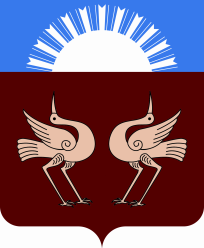 Республика БашкортостанАдминистрациясельского поселенияУртакульский сельсоветмуниципального районаБуздякский район452717, с.Уртакульул.Школьная, 1тел. 2-52-00, 2-52-01                                     Ҡ А Р А Р                             «28» август  2017 й.            № 59                     ПОСТАНОВЛЕНИЕ                         «28» августа 2017 г.